Pielikums Nr.1Madonas novada pašvaldības domes20.04.2021. lēmumam Nr.158(prot.Nr.9, 18.p.)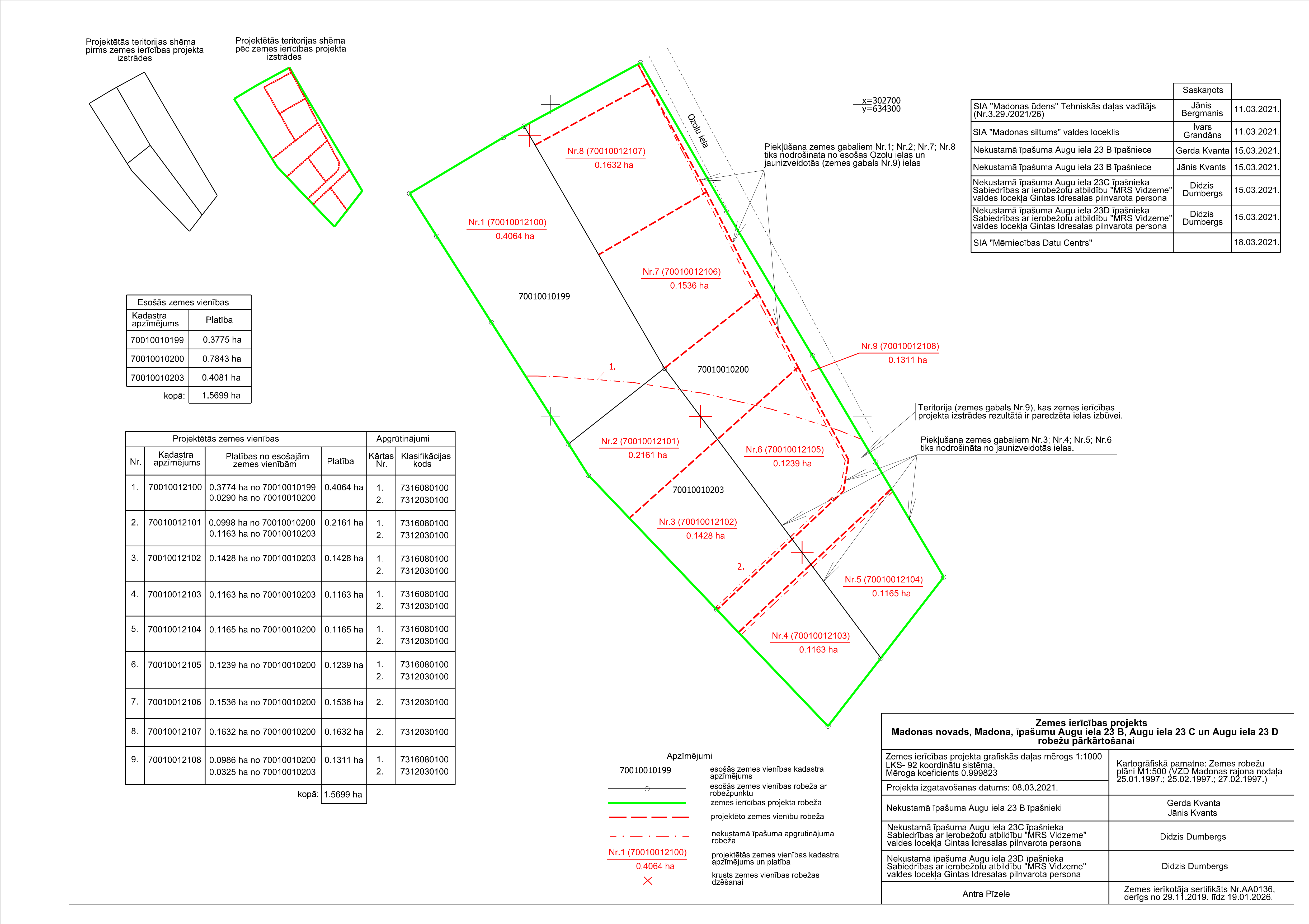 